Powtórzenie i utrwalenie wiadomości1. Tkanki roślinne pełnią różne funkcje.a. Połącz (przenieś) nazwy tkanek z odpowiednimi funkcjami2. Do każdej z wymienionych funkcji przyporządkuj właściwy organ. Wstaw znak X w odpowiednim miejscu.3. Łodygi, korzenie i liście mogą ulegać przekształceniom.a. uzupełnij zdania. Zapisz właściwe nazwy przekształconych organów roślinnych.- _________________________marchwi gromadzi substancje pokarmowe.- _________________________ u jemioły pobiera substancje pokarmowe z tkanek żywiciela.- _________________________ umożliwiają winorośli owijanie się wokół podpór.-__________________________ dzbanecznika służą do chwytania i trawienia drobnych zwierząt.b. zapisz nazwy przekształconych organów, służących roślinom do rozmnażania wegetatywnego. Podaj przykłady roślin, u których one występują.1. ____________________, np. u________________________2. ____________________, np. u________________________3. ____________________, np. u________________________4. wybierz (przez pogrubienie ctrl + B) poprawne dokończenie zdań.1. aparaty szparkowe występują w tkanceA. miękiszowejB. okrywającejC. WzmacniającejD. przewodzącej2. strefa korzenia, w której zachodzi intensywne pobieranie wody z gleby, to strefaA. stożka wzrostuB. wydłużaniaC. włośnikowaD. korzeni bocznych5. przyjrzyj się rysunkowi pomidora a następnie podkreśl cechy tej rośliny wybrane spośród podanych.LIŚCIE: siedzące, ogonkowe, pojedyncze, złożoneSYSTEM KORZENIOWY: wiązkowy, palowy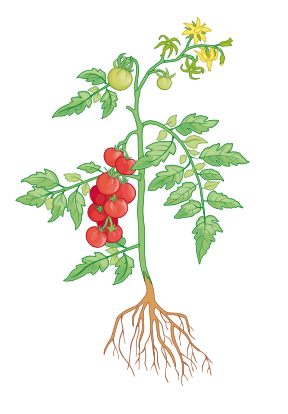 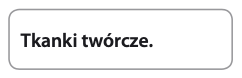 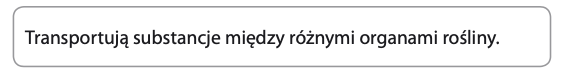 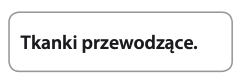 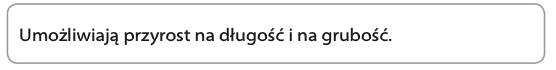 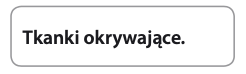 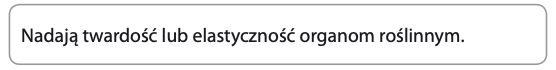 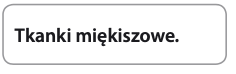 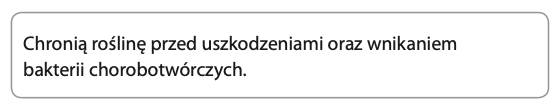 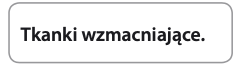 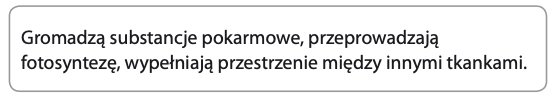 KorzeńŁodygaliśćUmocowuje roślinę w podłożu.Utrzymuje liście, kwiaty i owoce.Zapewnia wymianę gazową.Transportuje wodę i sole mineralne.Umożliwia parowanie wody.Pobiera z otoczenia wodę i sole mineralne.Produkuje substancje pokarmowe.